PENNSYLVANIA NARCOTICOFFICERS’ ASSOCIATION28TH ANNUAL TRAININGCONFERENCE and BUSINESS MEETING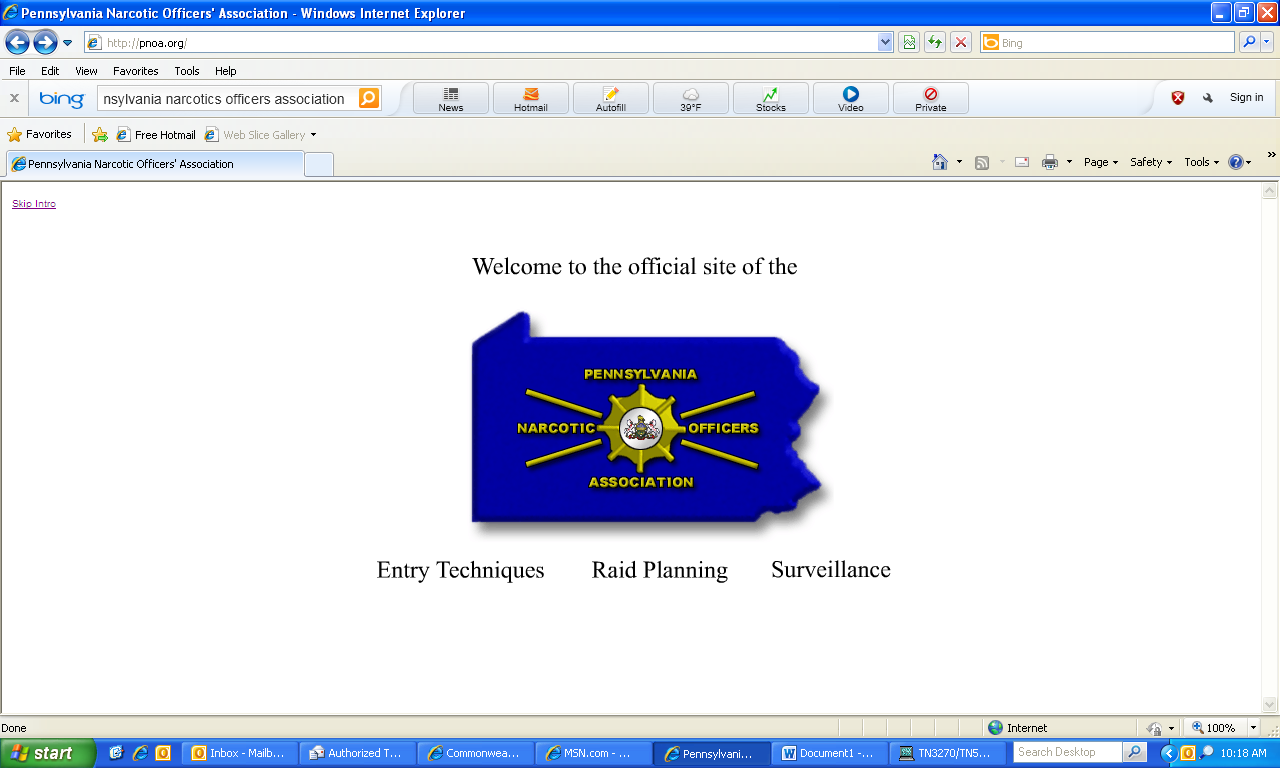 MARCH 29 – MARCH 31, 2017RED LION HOTEL(Formerly Holiday Inn East)4751 LINDLE ROADHARRISBURG, PA 17111(717) 939-7841www.pnoa.orgThe Pennsylvania Narcotic Officers’ Association will host a three (3) day seminar at the Red Lion Hotel in cooperation with Lawrence County District Attorney’s Office, New Castle Police Department, PA Capitol Police, MAGLOCLEN, Philadelphia-Camden HIDTA, Luzerne County District Attorney’s Office, Schuylkill County District Attorney’s Office, Indiana County District Attorney’s Office.DATE:The conference will begin at 12:00 PM on Wednesday, March 29, 2017 and concludes at 12:00 PM on Friday, March 31, 2017.  Registration will be conducted on Wednesday from 9:00 AM to 12:00 PM.REGISTRATION FEE:Ninety five dollars ($95.00) covers the cost of the conference incidentals.  Please mail the registration to the PNOA, P.O. Box 249, Mountaintop, PA 18707-0249, no later than Friday, March 17, 2017.  Business casual dress and pre-registration are required for this conference.  No registrations will be accepted at the door without prior approval.  Department ID will be required at the time of registration.  Conference activities are limited to conference attendees only.If you have any questions, please contact the Conference Chairman, Joseph M. Jacob, at (717) 787-8641 or email at jojacob@pa.gov.LODGING:Lodging is available at the Red Lion Hotel.  A package plan has been arranged which includes two (2) nights lodging, two (2) buffet breakfasts, a dinner voucher for Wednesday night (in the hotel restaurant) and a dinner on Thursday, March 30, 2017.  The cost of the package is $225.00 per person, based on double occupancy and $321.00 based on single occupancy.  All hotel reservations MUST be made on a Red Lion Hotel Reservation Form.   The form is enclosed or can be found at www.pnoa.org under Conference.  Any questions or problems, contact Chad Neitz at 717-939-7841 or chad.neitz@redlion.com. Reservations are to be made by Friday, March 17th, 2017.EXPENSES:All expenses are the responsibility of the attendee or their agency.AWARDS:All award recommendations are due by Friday, March 10th, 2017.  Please e-mail if possible to jojacob@pa.gov.Joseph M. Jacob3117 Blytheburn RoadMountaintop, PA 18707Office #:  (717) 787-8641	Fax #:  (717) 787-8637CONFERENCE REGISTRATION FORM28TH ANNUAL TRAINING CONFERENCE$95.00 checks are made payable to the PNOA.Please Return To:PNOAP.O. Box 249Mountaintop, PA 18707-0249Registration Deadline:  Monday, March 20, 2017*Federal ID # for State Vouchers:  #90-0056485HOW PRISON GANGS CONTROL STREET GANGSRamon (Mundo) MendozaFormer prison gang leaderInstructor will describe the process of being “state raised” in youth and adultpenal facilities. From the streets through the prison system, instructor revealsthe manner in which career criminals have evolved into urban terrorists andhow prison gangs exploit the correctional system and entrench themselvesfirmly into our communities by the use and control of street gang members.HOSPITALITY  5:00 PM – 8:00 PMPATRON SAINTS OF THE MEXICAN UNDERWORLDRobert Almonte, Deputy Chief (Retired)El Paso Police DepartmentDrug and human traffickers, gang members and others involve the spiritual world in their trade for protection from law enforcement. This intensive course will include information on various legitimate and illegitimate saints and icons used by criminals. CRIMINAL INTERDICTIONSgt. Todd Rudy, Cpl. Nick Cortes, Trooper David LongPA STATE POLICEThis course provides officers with skills to conduct successful interdiction.Course will cover hidden compartments, vehicle’s natural voids and interview techniques on roadside encounters.GOSNELL, DIVERSION INVESTIGATION WHICH LED TO A SERIAL KILLERJames Wood, Detective, Montgomery County D.A.’s Office This course will give an overview into the diversion investigation that led to the arrest of Dr. Kermit Gosnell of Philadelphia on drug and murder charges. SOCIAL NETWORKING:  LAW ENFORCEMENT ESSENTIALS II (MPOETC CERTIFIED ELECTIVE)Jim Dill, Deputy Chief (Retired) - PA Office of Attorney General. You will learn the searches, websites and methods criminals are utilizing to conduct drug transactions on Social Media.EMERGING DRUG TRENDS- VEHICLE SEARCHESDavid J. Drumheller, Esq. Pa District Attorney’s AssociationCpl. Scott Davis, PA State Police Course will cover emerging drug trends that are occurring across the Commonwealth. Attendees will be updated on the latest concealment devices and information on both traditional and non-traditional drugs that are being used. They will also be updated on the latest court decisions pertaining to vehicle searches.DRUG FIELD TESTING CERTIFICATIONJack Thorndike, SirchieOfficers will be certified in drug field testing.  A separate certificate will be issued for this training segment.Presentation of CertificatesTHE PENNSYLVANIA NARCOTICOFFICERS’ ASSOCIATIONWOULD LIKE TO RECOGNIZEOUR CONFERENCE CO-SPONSORSJoshua Lamancusa,Lawrence County District AttorneyNew Castle Police DepartmentPA Capitol PolicePhiladelphia-Camden HIDTAMAGLOCLENStefanie J. SalavantisLuzerne County District AttorneyChristine A. HolmanSchuylkill County District AttorneyPatrick DoughertyIndiana County District AttorneyIWI US, Inc.FOR THEIR PARTNERSHIP IN THE28TH ANNUAL TRAININGCONFERENCE and BUSINESS MEETING5.11 TACTICAL SERIESNAME:RANK:AGENCY:ADDRESS:PHONE:FAX:EMAIL:9:00 AM – 12:00 PMRegistration12:00 PM – 1:00 PMOpening Remarks1:00 PM – 5:00 PMGeneral Session7:00 AM – 8:00 AMBreakfast8:00 AM – 12:00 PMBreakout Sessions12:00 PM – 1:00 PMLunch1:00 PM – 4:30 PMBreakout Sessions4:30 PM – 5:00 PMAwards5:00 PMHospitality7:30 PMDinner7:00 AM – 8:00 AMBreakfast8:30 AM – 12:00 PMBreakout Sessions12:00 PMConference Concludes